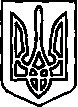 КИЇВСЬКА ОБЛАСТЬМИРОНІВСЬКА РАЙОННА ДЕРЖАВНА АДМІНІСТРАЦІЯВІДДІЛ ОСВІТИ                                 Адреса: . Миронівка, Леніна, 48. тел..5-15-48 е-mail: mironowka osvita@ukr.net№  01-06/816  від 12.09.2012 р.______                                                             Київський обласний інститутпіслядипломної освіти педагогічних кадрів          План масових заходів з дітьми та учнівською молоддю Миронівського районувересень-жовтень 2012-2013 навчального рокуНачальник відділу освіти                                                                       В.А.НечипоренкоНазва заходуДата проведенняМісце проведенняВсеукраїнська експедиція учнівської молоді «Моя Батьківщина - Україна»Вересень 2012 рокуЗагальноосвітні навчальні заклади району, ЦДЮТПроект «Ландшафтний сад – від ідеї до втілення »Вересень 2012 рокуЗагальноосвітні навчальні заклади району, ЦДЮТКонкурс дитячої творчості «Я -Київщини гордість і надія» З 25.04.-15.09.2012 рокуЗагальноосвітні навчальні заклади районуРайонне батьківське віче 26 вересня 2012 рокуРайонна державна адміністраціяУчасть в обласному святі «Київщина юннатівська»26 вересня 2012 рокус. Ковалівка Васильківського районуУстановча сесія Миронівської районної Ради старшокласників27 вересня 2012 рокуЦДЮТТанцювальний марафон «Ми віримо в майбутнє твоє, Україно»30 вересня 2012 рокуЦДЮТ, стадіон «Колос» м.МиронівкаІ етап Всеукраїнського конкурсу мультимедійних проектів «Врятувати забуття»Вересень 2012 рокуЗагальноосвітні навчальні заклади районуКонкурс фото робіт «Неосяжна моя, Україно!»Вересень 2012 рокуЗагальноосвітні навчальні заклади району, ЦДЮТХХІІІ Міжнародний заочний інтелектуальний конкурс «50 слів»Вересень-жовтень 2012 рокуЗагальноосвітні навчальні закладиРайонний конкурс агітбригад «Парад квітів»Жовтень 2012 рокуЦДЮТРайонна гра правовий брейн-ринг «Підліток і право»10 жовтня 2012 рокуРайонна центральна бібліотекаРайонний етап Всеукраїнського конкурсу робіт юних фотоаматорів «Моя Україно!»Жовтень 2012 рокуЦДЮТВсеукраїнська природознавча гра «Гелантус - природознавча гра для дорослих»20 листопада 2012 рокуЗагальноосвітні навчальні заклади